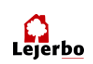 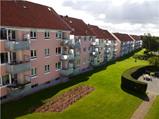  Referat af møde d. 4. september 2018 Lejerbo afd. 004-0 Møllebakken		Hillerød d.06-09-2018Formand. 		 Henning ThelinMedlem.  		 Marianne KehlerMedlem.		         	Lene BendtsenSuppleant.		 VakantSuppleant. 		 Aage SchultzKonsulent.	                  Lars EllegaardLokalinspektør.		Vakant         Referat af møde d. 04-09-2018 kl. 16:00Mødet afholdes på lokalinspektørens kontorDagsordenPKT. 0  	Godkende referat fra sidste møde 	Referatet godkendtPKT. 1	Redigering af husorden	Bestyrelse begynder redigering af husorden, så den er redigeret til	afdelingsmødet d. 31. januar 2019PKT. 2	Batteri bokse til brugte batterier	Lars E. undersøger hvor vi kan købe dem, det skal være med lås.	Vi skal også have miljøskabe til farligt affald.PKT. 3	Hjertestarter	Bestyrelsen besluttede at afvente svar fra Tryk fonden.		PKT. 4	Orientering ved lokalinspektøren.	Gavlen på blok D, nærmest opgang 17 vil blive behandlet og malet.	Markvandring på mandag d. 10. september.PKT. 5	Økonomi ved lokalinspektøren	Afdelingens økonomi er fin.PKT. 6	To Do Liste	 Vedr. afd. 004-0 MøllebakkenUdvendig lys på blok C og E, er tændt i de lyse timer.  Jeg taler med Wirework om dette.Justering af lys på trappeopgange, så det ikke tænder når man går i gangen i lejlighederne. Jeg taler med Wirework om dette.Maling af gavle hvor malingen skaller af. Arbejdet påbegyndes snarestOpsætning af parkering forbudt skilte Bestilt, og opsættes når Brovang er færdig.Cykelstativer i cykelskurer. Den arbejder vi på, men de er ikke lige til at finde et stativ der ikke rager for langt ud i rummet.Kælderdøre, låsekasser. Er udført.Græsrobot i sandgrav ??. Vi ser om vi kan rykke trådenNøgler til jeres rum i gavlen af blok D, som bestyrelsen gerne vil bruge til flaget. Ekstra nøgler bestilt.Løse tagsten mellem mur og tagrende ud for køkkenvindue i nr. 27 2. tv. Den skal vi have set på snarest muligt.PKT. 7	Nyt bestyrelsesmøde, dato aftales	24. oktober 2018 kl. 16:00PKT. 8	Eventuelt	Der er bekymring omkring mobilantennen på blok E,Grundet mulig påvirkning af omgivelserne.  Med Venlig HilsenHenning ThelinFormand afd. 004-0 Møllebakken